Szakmaismereti pályázatA kőfaragás mesterségeFantázia név: VarázskőAmikor megláttuk a pályázati felhívást azonnal tudtuk, hogy a tállyai Kolyankovszky István kőfaragót fogjuk felkeresni. A faluban látható munkái már régebben is felkeltették érdeklődésünket. Így most jó alkalom kínálkozott arra, hogy megismerjük a kőfaragás fortélyait. Pista bácsi szívesen vette kérésünket és boldogan mutatta be nekünk szakmáját. 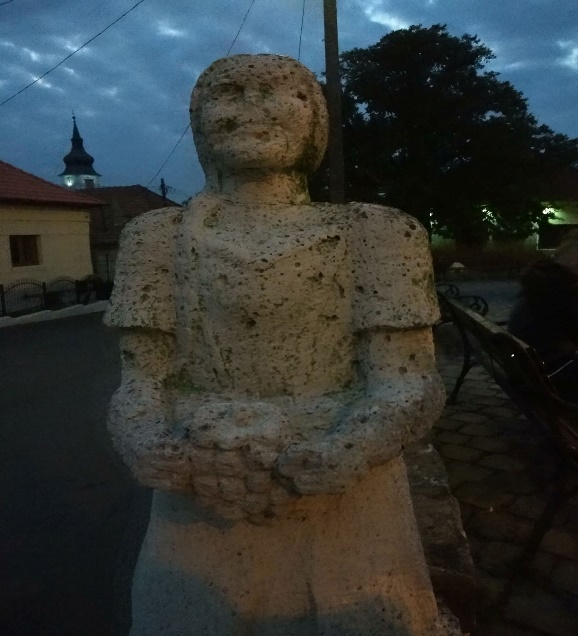 Egy szobor a sok közül, a tállyai Polgármesteri Hivatal elől. Mióta dolgozik ebben a szakmában?Hát mondhatjuk, hogy 35 éve. Először kőművesként is dolgoztam, de körülbelül 25 éve már csak a kőfaragással foglalkozok. Mi keltette fel az érdeklődését a szakma iránt?A kő természetes szépsége és az, hogy van lehetőség kifejezni az érzelmeinket. Lehetőséget ad a régi kultúra megőrzésére. A faragott kő jobb üzenet megőrző, mint a telefon, mert ez még akár több 100 év múlva is jelen lesz. Hova járt iskolába?Miskolcra az alapképző kőműves szakra.Az elkészített tárgyakkal mit csinál, hova kerülnek?Igazából mindenhol meg lehet találni a faluban a munkáimat. Vannak faragásaim távoli városokban is. A legbüszkébb arra vagyok, hogy az odalátogatok a szentendrei skanzenben is találkozhatnak a munkámmal. Sok tárgyat csinálok személyes megrendelésre. Honnan szerezi be az alapanyagot, a követ?Elsősorban a tállyai kőbányából illetve a Zempléni hegységkülönböző helyeiről.  Mi motiválja?Az hogy a kőfaragás kultúráját meg kell őrizni. Számomra ez a legfontosabb. Ilyen, csak a hagyományos kézi technikával dolgozó kőfaragót magamon kívül nem is tudok az országban. Van olyan ismerőse, aki szeretné ezt a szakmát folytatni?Sajnos nincs. Ez nekem nagy szívfájdalmam, de a mai fiatalok nem akarnak ilyen nehéz munkát végezni. Pedig szívesen adnám át a tapasztalataimat, a tudásomat.Milyen szerszámokkal dolgozik?Nagyon- nagyon sok véső kell hozzá és nagyon sok kalapács is.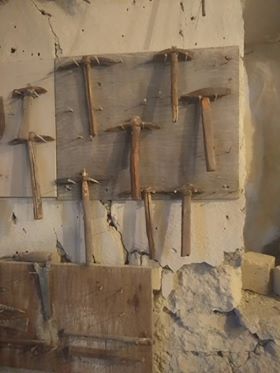 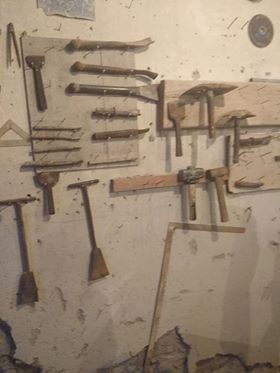 A megmunkálás eszközei.Milyen kőből készülnek ezek a tárgyak?Vannak vulkánikus eredetű kövek, mint például a tállyai (andezit), de gyakoribb a mészkő.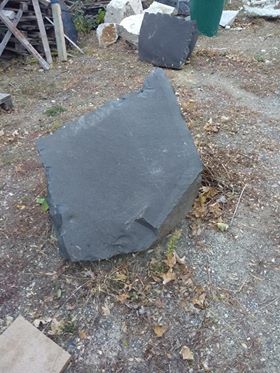 A megmunkálásra váró kövek.10. Milyen képességek kellenek a szakmához?Igazából csak kettő dolog türelem és erő mert azért ezek a nagy kalapácsok nem könnyűek.  A kitartás is nagyon fontos. Meg kell látni a szépet a szakmánkban, szeretni kell. A szakma szeretete nélkül soha nem lesz senki jó, szerintem ez a legfontosabb. Minden mást szorgalommal meg lehet tanulni.11. Mennyi ideig tart, amíg kifarag egy követ?Hát erre így nem tudok választ adni az nagyon sok mindentől függ, többek között a kő méretétől. Az biztos, hogy sok munka van egy kővel mire az olyan lesz, amilyennek én elképzeltem.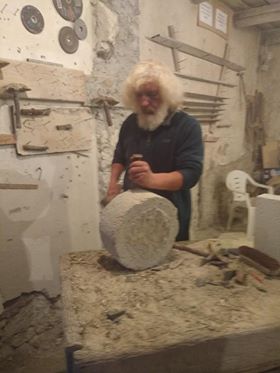                                             Munka közben, az alkotás folyamata.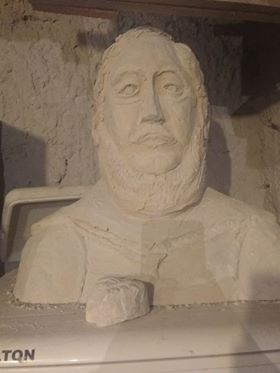 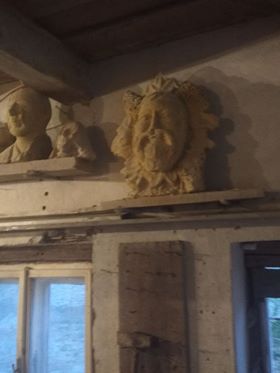 Az elkészült alkotások.Pista bácsi minden mondatából érezni lehetett azt a szeretetet, amit a munkája iránt érez. Nagyon szerényen beszél, pedig nagy tehetséggel készíti a szebbnél szebb dolgokat. Jó példája Ő annak, hogy igazi mesteremberré nagy alázattal, még több tanulással és kitartással lehet válni. Köszönjük, hogy bemutatta nekünk ezt a ma már feledésbe merülő szakmát.